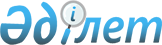 О переименовании улицы села Акжан Тимирязевского района Северо-Казахстанской областиРешение акима Акжанского сельского округа Тимирязевского района Северо-Казахстанской области от 13 июня 2018 года № 2. Зарегистрировано Департаментом юстиции Северо-Казахстанской области 27 июня 2018 года № 4786
      В соответствии с подпунктом 4) статьи 14 Закона Республики Казахстан от 8 декабря 1993 года "Об административно - территориальном устройстве Республики Казахстан" на основании заключения областной ономастической комиссии от 26 апреля 2018 года и учитывая мнение населения, аким Акжанского сельского округа РЕШИЛ:
      1. Переименовать улицу Веселая села Акжан Тимирязевского района Северо-Казахстанской области - в улицу имени Мендеке батыра.
      2. Контроль за исполнением настоящего решения оставляю за собой.
      3. Настоящее решение вводится в действие по истечении десяти календарных дней после дня его первого официального опубликования.
					© 2012. РГП на ПХВ «Институт законодательства и правовой информации Республики Казахстан» Министерства юстиции Республики Казахстан
				
      Аким сельского округа 

Е.Первышина
